PRIJAVA/ZAHTJEV ZA DODJELU POTPORE ZA OČUVANJE I RAZVOJ TRADICIJSKIH I DEFICITARNIH OBRTNIČKIH ZANIMANJA              (obrazac MSP-TDOZ/2019)OPĆI PODACI O PODNOSITELJU ZAHTJEVAPLANIRANA ULAGANJA U RAZVOJ TRADICIJSKOG I DEFICITARNOG OBRTNIČKOG ZANIMANJAPrijavi  prilažem:1. Presliku Obrtnice ili Rješenja o upisu u obrtni registar, a pravne osobe presliku Rješenja o upisu u sudski registar iz čega je vidljivo da se radi o tradicijskom i/ili deficitarnom zanimanju2. Potvrdu Porezne uprave o nepostojanju duga prema državnom proračunu3. Obostranu presliku: osobne iskaznice ili potvrdu o prebivalištu4. Presliku žiro računa s pripadajućim IBAN brojem5. Preslike računa sa specifikacijom opreme i usluga za planirana ulaganja s jediničnim cijenama (ulaganje u izgradnju i/ili rekonstrukciju poslovnih prostora; ulaganja za nabavku strojeva i opreme za poslovnu djelatnost)6. Dokaz o plaćanju računa7. Izjava o poreznoj obvezi8. Izjavu da nema nepodmirenih dugovanja prema zaposlenicima9. Izjava o korištenim potporama male vrijednosti10. Izjava prijavitelja o nepostojanju dvostrukog financiranjaIspunio i za točnost podataka pod materijalnom i kaznenom odgovornošću odgovara:Ime i prezime: ________________________Potpis: _______________________Mjesto i datum:_____________________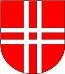 GRAD NOVSKAUpravni odjel za gospodarstvo, poljoprivredu, komunalni sustav i prostorno uređenjeTrg dr. Franje Tuđmana 2, 44 330 Novskatel: 691 509, fax: 691 518, www.novska.hr1.1. Naziv obrta/tvrtke:  Vlasnik:Broj zaposlenih: :33na313131.12.2015.Planirani broj novozaposlenih:Planirani broj novozaposlenih:Planirani broj novozaposlenih:Planirani broj novozaposlenih:Planirani broj novozaposlenih:Planirani broj novozaposlenih:Planirani broj novozaposlenih:Planirani broj novozaposlenih:Planirani broj novozaposlenih:1.2. Adresa sjedište obrta/tvrtke/udruge:Mjesto, ulica i broj:Mjesto, ulica i broj:Mjesto, ulica i broj:Mjesto, ulica i broj:Mjesto, ulica i broj:Mjesto, ulica i broj:Mjesto, ulica i broj:Mjesto, ulica i broj:Mjesto, ulica i broj:Mjesto, ulica i broj:Mjesto, ulica i broj:Mjesto, ulica i broj:Mjesto, ulica i broj:Mjesto, ulica i broj:Mjesto, ulica i broj:Mjesto, ulica i broj:Mjesto, ulica i broj:Mjesto, ulica i broj:Mjesto, ulica i broj:Mjesto, ulica i broj:Mjesto, ulica i broj:Mjesto, ulica i broj:Mjesto, ulica i broj:Mjesto, ulica i broj:Mjesto, ulica i broj:Mjesto, ulica i broj:1.2. Adresa sjedište obrta/tvrtke/udruge:Poštanski broj i mjesto:Poštanski broj i mjesto:Poštanski broj i mjesto:Poštanski broj i mjesto:Poštanski broj i mjesto:Poštanski broj i mjesto:Poštanski broj i mjesto:Poštanski broj i mjesto:Poštanski broj i mjesto:Poštanski broj i mjesto:Poštanski broj i mjesto:Poštanski broj i mjesto:Poštanski broj i mjesto:Poštanski broj i mjesto:Poštanski broj i mjesto:Poštanski broj i mjesto:Poštanski broj i mjesto:Poštanski broj i mjesto:Poštanski broj i mjesto:Poštanski broj i mjesto:Poštanski broj i mjesto:Poštanski broj i mjesto:Poštanski broj i mjesto:Poštanski broj i mjesto:Poštanski broj i mjesto:Poštanski broj i mjesto:1.2. Adresa sjedište obrta/tvrtke/udruge:Grad / Općina:Grad / Općina:Grad / Općina:Grad / Općina:Grad / Općina:Grad / Općina:Grad / Općina:Grad / Općina:Grad / Općina:Grad / Općina:Grad / Općina:Grad / Općina:Grad / Općina:Grad / Općina:Grad / Općina:Grad / Općina:Grad / Općina:Grad / Općina:Grad / Općina:Grad / Općina:Grad / Općina:Grad / Općina:Grad / Općina:Grad / Općina:Grad / Općina:Grad / Općina:1.2. Adresa sjedište obrta/tvrtke/udruge:Telefon / mob:Telefon / mob:Telefon / mob:Telefon / mob:Telefon / mob:Telefon / mob:Telefon / mob:Telefon / mob:Telefon / mob:Telefon / mob:Telefon / mob:Telefon / mob:Telefon / mob:Telefon / mob:Telefon / mob:Telefon / mob:Telefon / mob:Telefon / mob:Telefon / mob:Telefon / mob:Telefon / mob:Telefon / mob:Telefon / mob:Telefon / mob:Telefon / mob:Telefon / mob:1.2. Adresa sjedište obrta/tvrtke/udruge:E - pošta:E - pošta:E - pošta:E - pošta:E - pošta:E - pošta:E - pošta:E - pošta:E - pošta:E - pošta:E - pošta:E - pošta:E - pošta:E - pošta:E - pošta:E - pošta:E - pošta:E - pošta:E - pošta:E - pošta:E - pošta:E - pošta:E - pošta:E - pošta:E - pošta:E - pošta:1.3. Upisan je u Obrtni registar (MBO):1.3. Upisan je u Obrtni registar (MBO):1.3. Upisan je u Obrtni registar (MBO):1.3. Upisan je u Obrtni registar (MBO):1.3. Upisan je u Obrtni registar (MBO):1.3. Upisan je u Obrtni registar (MBO):1.3. Upisan je u Obrtni registar (MBO):1.3. Upisan je u Obrtni registar (MBO):1.3. Upisan je u Obrtni registar (MBO):1.4. OIB:1.4. OIB:1.4. OIB:1.4. OIB:1.4. OIB:1.4. OIB:1.4. OIB:1.4. OIB:1.4. OIB:1.4. OIB:1.4. OIB:1.4. OIB:1.4. OIB:1.4. OIB:1.4. OIB:1.4. OIB:1.4. OIB:1.4. OIB:1.5. Naziv banke:1.5. Naziv banke:1.5. Naziv banke:1.5. Naziv banke:1.5. Naziv banke:1.5. Naziv banke:1.5. Naziv banke:1.5. Naziv banke:1.5. Naziv banke:1.5. Naziv banke:1.5. Naziv banke:1.5. Naziv banke:1.5. Naziv banke:1.5. Naziv banke:1.5. Naziv banke:1.5. Naziv banke:1.5. Naziv banke:1.5. Naziv banke:1.5. Naziv banke:1.5. Naziv banke:1.5. Naziv banke:1.5. Naziv banke:1.5. Naziv banke:1.5. Naziv banke:1.5. Naziv banke:1.5. Naziv banke:1.5. Naziv banke:1.6. IBANHR1.7. Vrsta djelatnosti (djelatnost prema NKD 2007)Broj računa/specifikacija IZNOS U HRK (bez PDV)IZNOS U HRK(sa PDV)UKUPNO